DISABILI - Modulo Concorsi Salti-Lanci (formato elettronico Word)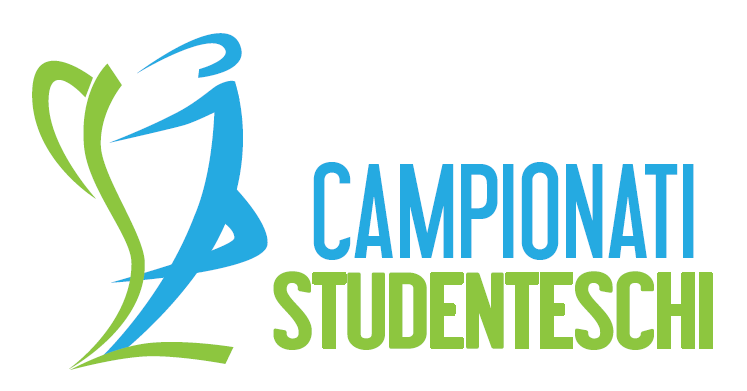 DISABILI - Modulo Concorsi Salti-Lanci “ATLETICA SU PISTA”Coordinamento “Attività Motoria, Fisica e Sportiva”Campionati Studenteschi 2017/18 Istituzione	Città	1° Gr.	2° Gr. Docente Accompagnatore	Cell	E-mail	DISABILI Fase Regionale  ATLETICA SU PISTA	Conferma	SostituzioneDa consegnare all’Alunno e presentarsi al Concorso (Giudici di Gara)Il Dirigente ATTESTA:Adempimenti:	Iscrizione:On-line:	Piattaforma www.sportescuola.gov.it Associare Alunni x Discipline Sportive (Fase D’Istituto)N.B. Le Scuole Inadempienti (Non iscritte on-line e via E-mail ) ritorneranno a scuolaCategorie: : Cadetti (2004/2005) Disabili (2002-2003-2004-2005) - Allievi (2001-2002-2003 -2004 anticipo) Disabili (1999 e anni precedenti)La Partecipazione sarà consentita solo alle Rappresentative che coprono tutti i concorsi(N° 1 Atleta per concorso - pena esclusione alle Gare)Sul campo è consentita la sostituzione con consegna del Modulo in duplice copiaCONCORSIContrassegnare “X”	Cadetti	Cadette		Allievi	Allieve	PESO	VORTEX		LUNGOData            	Visto	Il Dirigente ScolasticoDisabilitàDIRIntellettivo relazionale A - BHFDDisabilità fisica ma deambulantiHSNon udentiNVNon vedentiDISABILIDISABILIDISABILIDISABILICognome           e            NomeData di NascitaDisabilitàPuntiPESO   -   VORTEX   -   DISCO   -   LUNGOPESO   -   VORTEX   -   DISCO   -   LUNGOPESO   -   VORTEX   -   DISCO   -   LUNGOPESO   -   VORTEX   -   DISCO   -   LUNGO1^ Prova2^ Prova3^ ProvaMigliore misura